DIRECCION DE OPERACIÓN ADMINISTRATIVACOORDINACION DE ADMINISTRACION ESCOLARSERVICIO SOCIALSolicitud de Inscripción al Servicio Social                                                                                                                 Externo   (   )     Interno   (   )Datos del prestador:	                                   Apellido Paterno               Apellido Materno                               Nombre Completo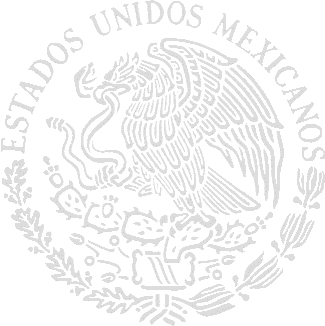 Matricula: __________Turno:                         Grupo: _______    Semestre:   ________Generación:   			              Carrera: Datos del programa.Nombre del programa:      Clave del programa:          Fecha de Inicio y Terminación del Servicio Social:Nombre de la dependencia donde prestó su servicio social:Área donde realiza el servicio social:        Nombre y cargo del jefe inmediato del prestador de servicio social:Con el fin de dar cumplimiento a lo prescrito por  del Artículo 5º. Constitucional, el suscrito acepta sujetarse a los reglamentos correspondientes y cumplir el periodo manifestado. Así como observar una  conducta ejemplar durante la permanencia en el lugar de trabajo, de lo contrario no le será extendida la constancia que acredite la presentación de dicho servicio.A t e n t a m e n t eNombre y firma del alumnoDIRECCIÓN DE OPERACIÓN EDUCATIVACOORDINACIÓN DE ADMINISTRACIÓN ESCOLARSERVICIO SOCIALINFORME TRIMESTRAL N. 1Fecha de entrega:                               			Externo   (   )    Interno   (   )Nombre del Prestador:     Apellido paterno                       materno                    nombre (s)Matricula:                           Carrera:                            Turno:                  Grupo:            Semestre:    .  Datos del programa.Nombre del programa:              Clave del programa:        Fecha de Inicio y Terminación del Trimestre:Nombre de la dependencia donde prestó su servicio social:Área donde realiza el servicio social:       Nombre y cargo del jefe inmediato del prestador de servicio social:Especificar las Actividades realizadas en el servicio:Supervisión del Laboratorio #01Apoyo en reparación de equipos de computoMantenimiento de los equipos de computoApoyo 10 de MayoVo. Bo.SelloNombre y firma del jefe inmediato del prestador                           Nombre del prestador del servicio socialDIRECCIÓN DE OPERACIÓN EDUCATIVACOORDINACIÓN DE ADMINISTRACIÓN ESCOLARSERVICIO SOCIALINFORME TRIMESTRAL N. 2Fecha de entrega: 						           Externo   (   )    Interno   (    )Nombre del Prestador: Apellido paterno                       materno                    nombre (s)Matricula: ____________       Carrera: ___________     Turno:   _________    Grupo: _____   Semestre:   _____Datos del programa.Nombre del programa:    Clave del programa:        Fecha de Inicio y Terminación del Trimestre:Nombre de la dependencia donde prestó su servicio social:Área donde realiza el servicio social: Nombre y cargo del jefe inmediato del prestador de servicio social:Especificar las Actividades realizadas en el servicio:Vo. Bo.SelloNombre y firma del Jefe inmediato del prestador                           Nombre del prestador del servicio socialCONTROL DE HORAS DE SERVICIO SOCIALNombre del alumno: 	Matrícula 	GrupoFirma del Jefe inmediato y Sello de la Empresa o Institución:   Zihuatanejo de Azueta, Gro., a               de                               del _  _____     LIC. RODOLFO ORTIZ ANZODIRECTOR DE CONALEP PLANTEL ZIHUATANEJOP R E S E N T E.La(el)que suscribe ________________________________ Alumno (a) de la carrera de P.T.B.  en                                                              _  con número de matrícula                                         grupo ___          _____  del Conalep plantel  Zihuatanejo, me dirijo a usted de la manera más atenta para solicitar la liberación de mi Servicio Social en el SAE (Sistema de Administración Escolar).Lo anterior en virtud de haber cumplido con lo establecido en el artículo 111 del reglamento escolar de alumnos vigente.Sin más que agregar, me despido de usted con un cordial y afectuoso saludo.A t e n t a m e n t eDíasEneroFebreroMarzoAbrilMayoJunioJulioAgostoSeptiembreOctubreNoviembreDiciembre1.2.3.4.5.6.7.8.9.10111213141516171819202122232425262728293031